www.czechstepbystep.czKrátké české zprávy: Boj o místa na středních školách
Před poslechem:					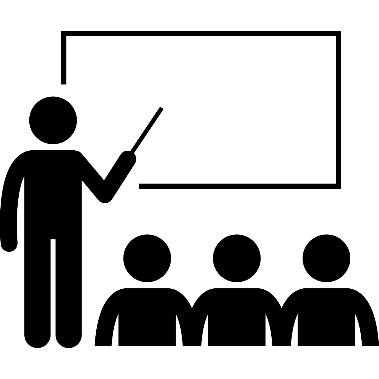 1. Povídejte si. 
1. Jakou školu jste studoval/a?2. Vzpomínáte si na nějaké přijímací zkoušky? Jaké byly?………………………………………………………................Při poslechu:2. Označte, co je / není pravda. 1. Na střední školy se hlásí stále méně studentů.					ANO/NE2. Tento rok se hlásily děti narozené v roce 2006.					ANO/NE3. Příští rok se bude hlásit ještě více dětí než ten letošní.				ANO/NE4. Složitá situace je především v hlavním městě.					ANO/NE5. Do Prahy přichází hodně studentů ze Severočeského kraje.				ANO/NE 6. Studenti nemůžou podat odvolání.							ANO/NE7. Střední odborná učiliště ještě nějaká volná místa nabízejí.				ANO/NE																			……………………………………………………………………………………..Po poslechu:3. Doplňte slova do textu. Jedno slovo nebudete potřebovat.  ▲ hlásily ▲ protože ▲ letech ▲ kteří ▲ nebo ▲proto ▲ příštíBoj o místa na středních školáchV posledních (1.) _________ přechází ze základních škol na střední stále více studentů. Letos se na střední školy (2.) __________ hlavně děti narozené v roce 2007. Nejsilnější ročník ale na střední školy teprve přijde, a to (3.) _________ rok. Situace je komplikovaná především v Praze, (4.) _________ do hlavního města přichází hodně žáků ze Středočeského kraje. Studenti, (5.) __________ se na střední školu nedostali, můžou podat odvolání, (6.) _________ jít na nějaké střední odborné učiliště, ta ještě volná místa nabízejí.